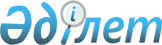 О внесении изменения в решение VIII сессии маслихата области Ұлытау от 5 декабря 2023 года № 92 "О дополнительном предоставлении гарантированного объема бесплатной медицинской помощи, в том числе лекарственных средств отдельным категориям граждан Республики Казахстан при амбулаторном лечении бесплатноРешение маслихата области Ұлытау от 10 мая 2024 года № 131
      Маслихат области Ұлытау РЕШИЛ:
      1. Внести в решение VIII сессии маслихата области Ұлытау от 5 декабря 2023 года № 92 " О дополнительном предоставлении гарантированного объема бесплатной медицинской помощи, в том числе лекарственных средств отдельным категориям граждан Республики Казахстан при амбулаторном лечении бесплатно" следующее изменение:
      приложение к указанному решению изложить в новой редакции согласно приложению к настоящему решению.
      2. Настоящее решение вводится в действие по истечении десяти календарных дней после дня его первого официального опубликования. Перечень дополнительно предоставляемого гарантированного объема бесплатной медицинской помощи, в том числе лекарственных средств, отдельным категориям граждан Республики Казахстан при амбулаторном лечении бесплатно
      1. "Мышечная дистрофия Дюшена" - лекарственные средства "Этеплирсен";
      2. "Муковисцидоз" - лекарственные средства "Тобрамицин";
      3. "Легочная артериальная гипертензия взрослые" - лекарственные средства "Силденафил";
      4. "Легочная артериальная гипертензия взрослые" - лекарственные средства "Риоцигуат";
      5. "Ювенильный идиопатический артрит" - лекарственные средства "Голимумаб", "Адалимумаб";
      6. "Болезнь Бехтерева" - лекарственные средства Инфликсимаб;
      7. "Хроническая идиопатическая тромбоцитопеническая пурпура" - лекарственные средства "Иммуноглобулин G (человеческий нормальный)";
      8. "Хроническая фибрилляция предсердий (Мерцательная аритмия)" - лекарственные средства "Ривароксабан";
      9. "Облитерирующий атеросклероз артерий нижних конечностей" - лекарственные средства Ривароксабан;
      10. "Системная склеродермия" - лекарственные средства "Метилпреднизолон";
      11. "Ревматоидный артрит" - лекарственные средства "Адалимумаб";
      12. "Другие уточненные системные поражение" - лекарственные средства "Анакинра";
      13. "Хроническая обструктивная болезнь лҰгких" - лекарственные средства Олодотерол;
      14. "Язвенный колит" - лекарственные средства "Адалимумаб";
      15. "Псориаз артропический" - препарат гуселькумаб.
					© 2012. РГП на ПХВ «Институт законодательства и правовой информации Республики Казахстан» Министерства юстиции Республики Казахстан
				
      Председатель маслихата области Ұлытау

Б. Шингисов
Приложение
к решению VIII сессии
маслихата области Ұлытау
от 5 декабря 2023 года № 92Приложение
к решению XIV сессии
маслихата области Ұлытау
от 10 мая 2024 года №131